Рекомендации для родителейТема «Комнатные растения»Воспитатели группы № 10Лоншакова М.В., Арутюнян К. В.22.04-28.04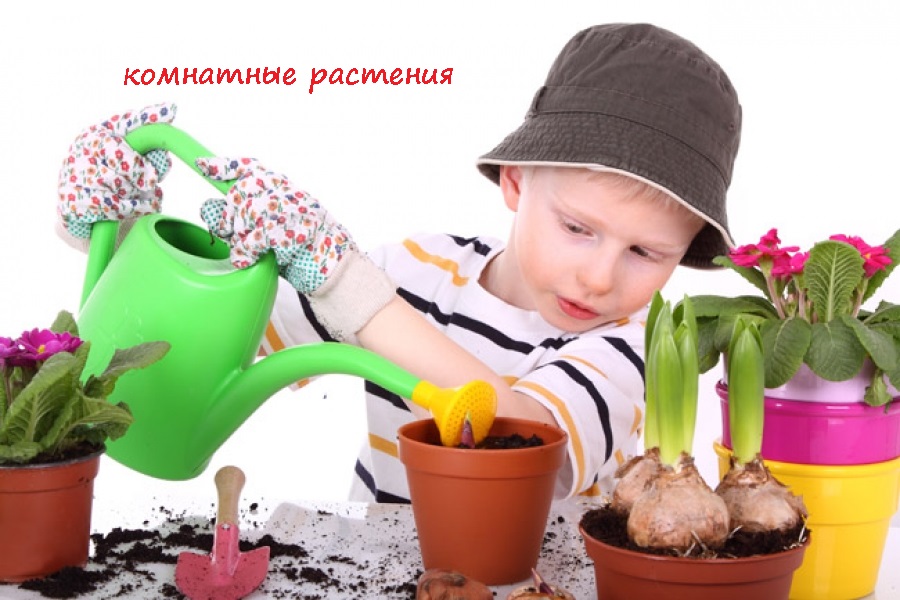 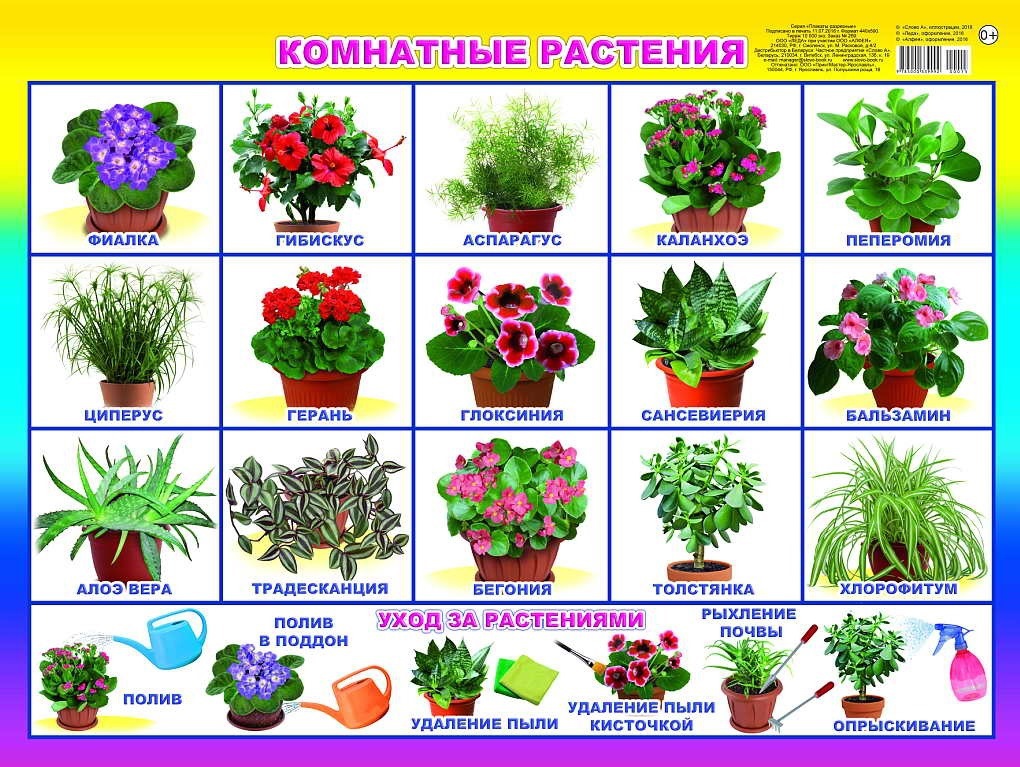 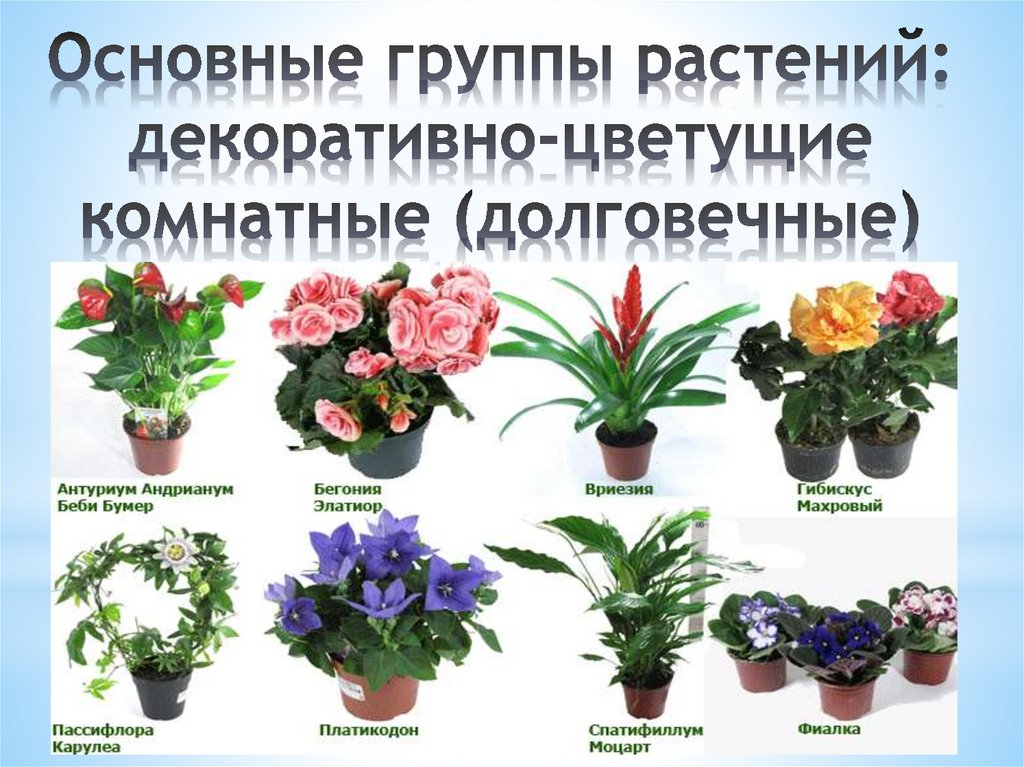 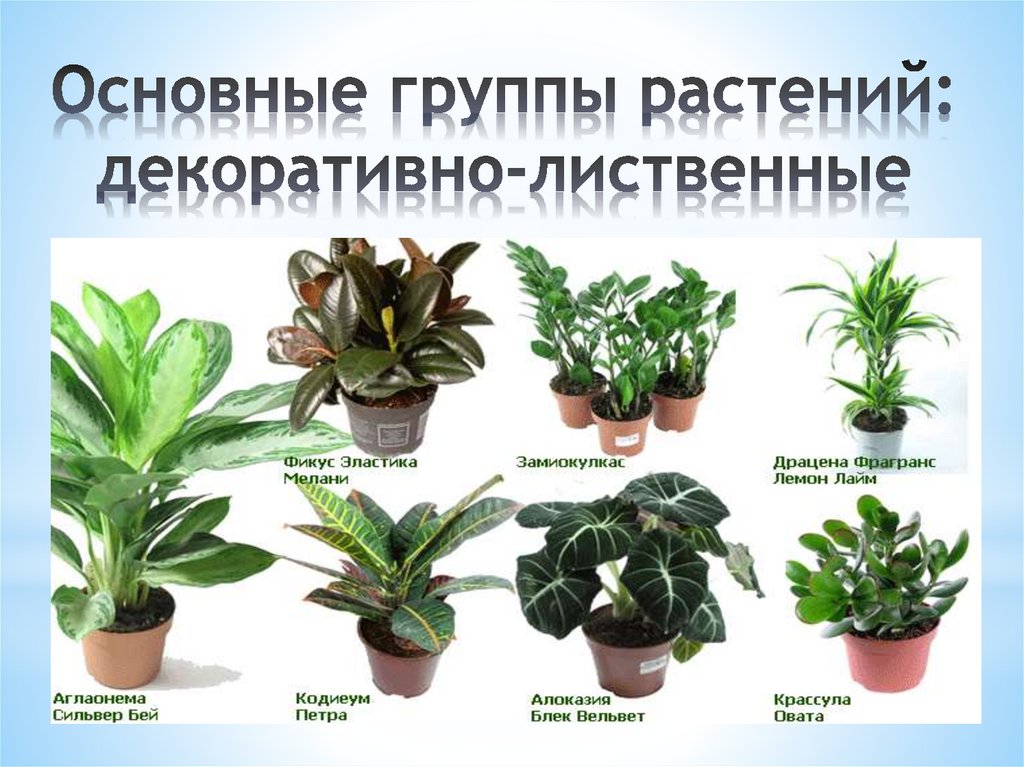 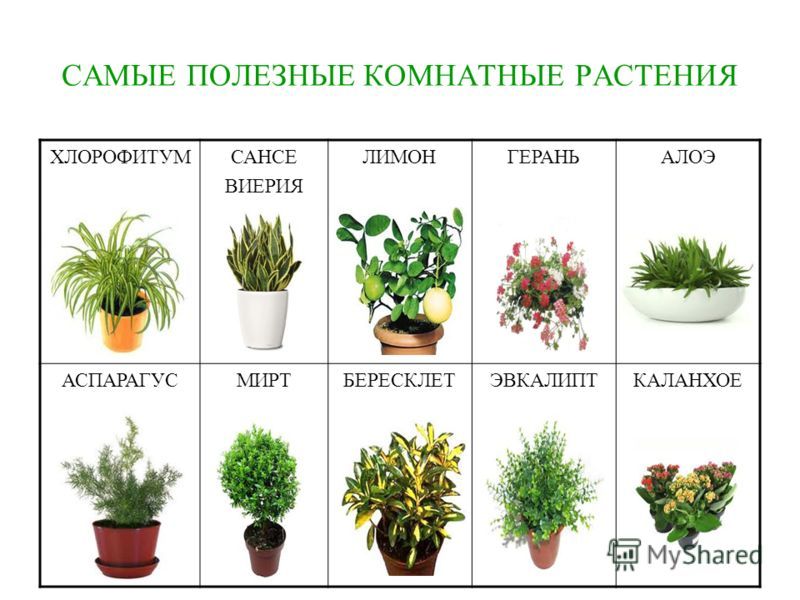 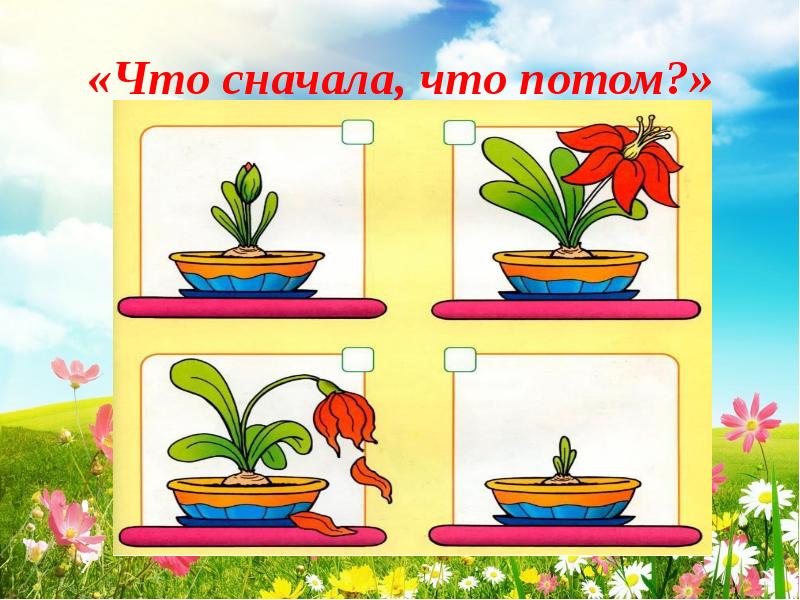 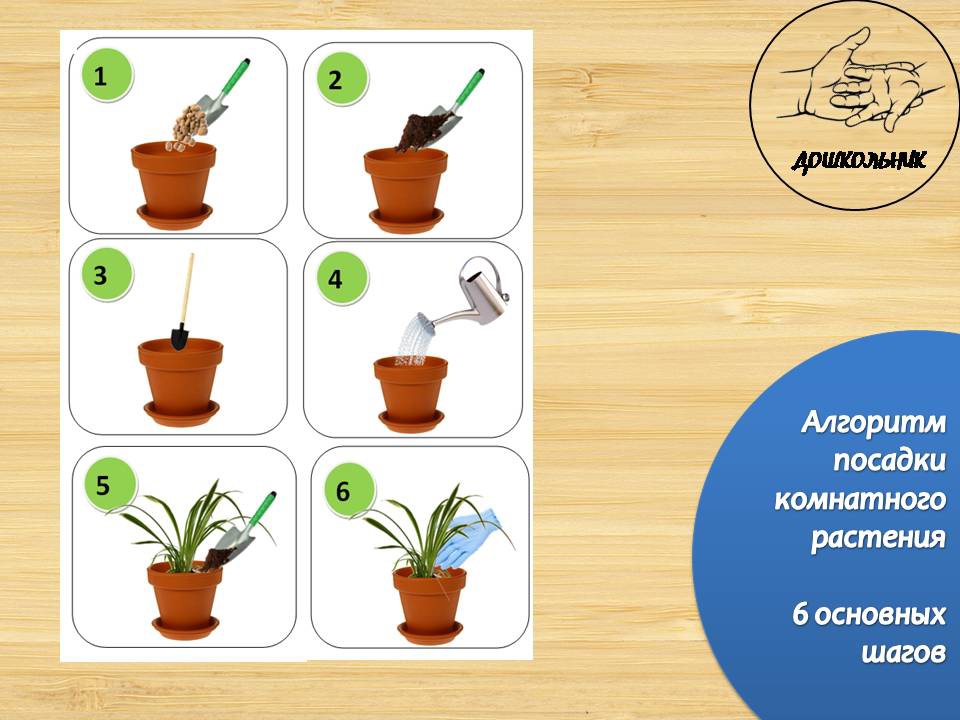 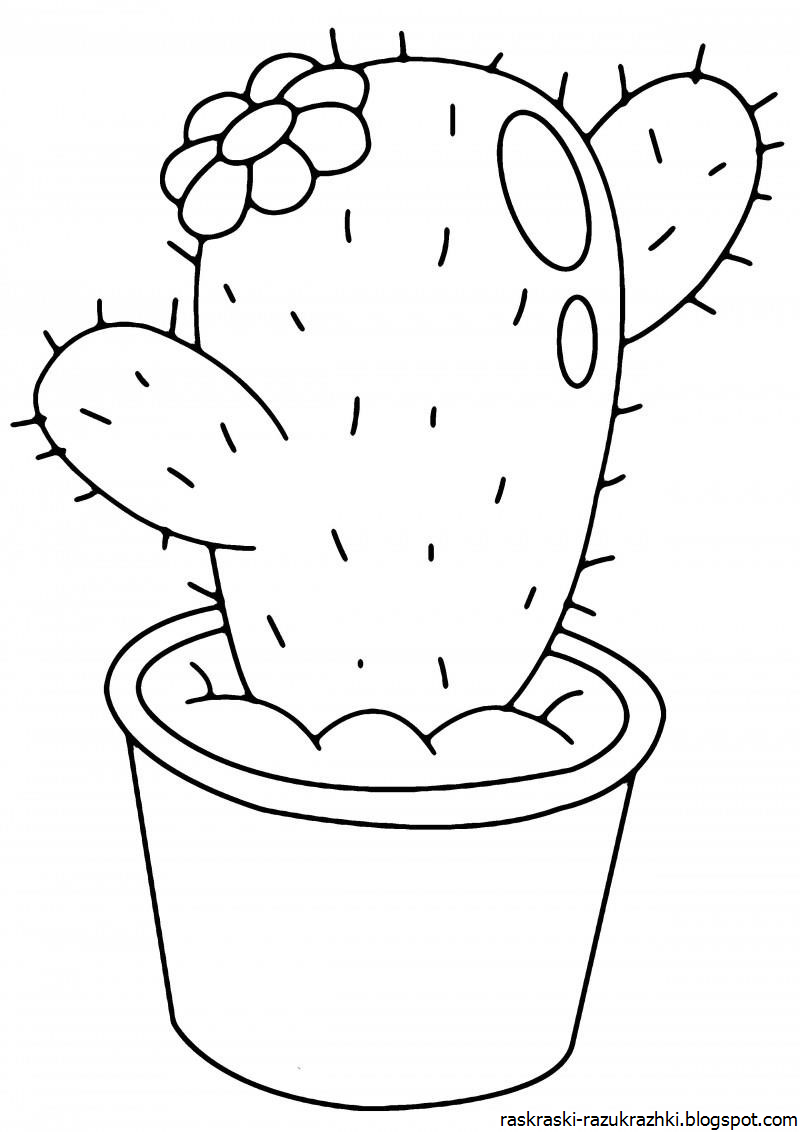 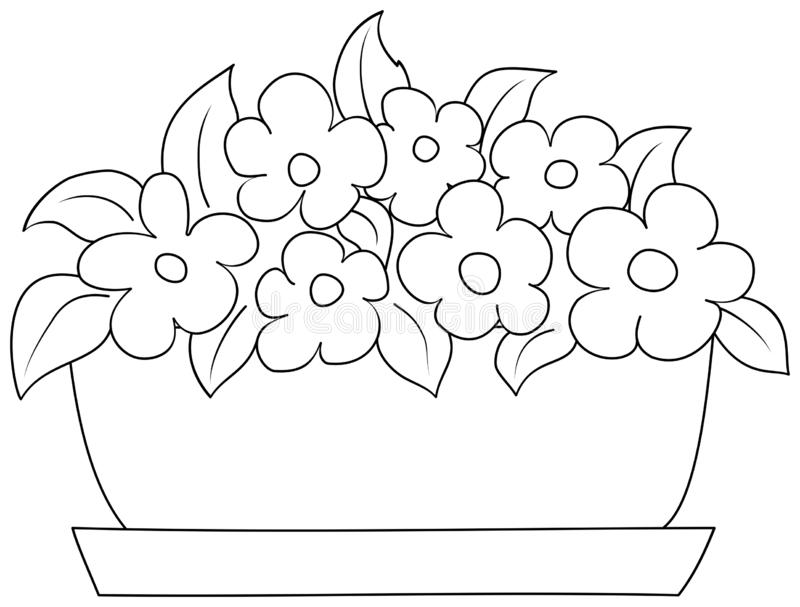 